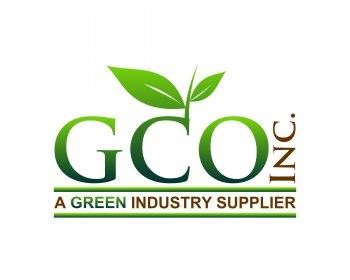 Turf Maintenance ProgramCentipedeJanuary/February             Watch for Brown Patch                                              March/April                           15-0-15 w/ Atrazine1 Bag per 10,000 Sq. Ft. Medina Plus Liquid Fertilizer – 1 gallon per 4,000 Sq. Ft.May/June                            Imidacloprid 0.5G InsecticideOr 17-00-03, 50% PCSCU, .24 Mallet + Lambda, 50 lb.July/August                       GCO Organic Fertility/GCO Humic AcidOrganic-1 Bag per 2,000 Sq. Ft. Humic- 1 Bag per 10,000 Sq. Ft. Medina Plus Liquid Fertilizer 1 gallon per 4,000 Sq. Ft.September/October            5-0-15 w/ prodiamine1 Bag per 10,000 Sq. Ft. November/December           Solu-Cal Lime1 Bag per 5,000 Sq. Ft. *Notes	All of our synthetic fertilizers are custom blended to match our sandy loam coastal environment.    Manage your nitrogen input.  Too much nitrogen on Centipede will weaken the turf, and possibly cause disease.    Use heavy infrequent water to mimic the environment.    All products available at GCO, Inc. in Foley, AL.Gulf Coast Organic, Inc.                                                                                                          (251) 952-476910505 A County Road 65Foley, AL 36535                                                                                                                       www.gcogrows.com